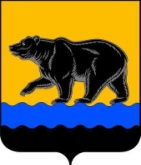 АДМИНИСТРАЦИЯ ГОРОДА НЕФТЕЮГАНСКА                              ПОСТАНОВЛЕНИЕ 15.04.2016 											 № 51-нпг.Нефтеюганск О внесении изменений в постановление администрации города Нефтеюганска от 16.11.2015 № 150-нп «Об утверждении административного регламента осуществления муниципальной функции «Осуществление муниципального земельного контроля  в границах муниципального образования город Нефтеюганск»	В соответствии с Федеральным законом от 03.11.2015 № 306-ФЗ                      «О внесении изменений  в Федеральный закон «О защите прав юридических лиц и индивидуальных предпринимателей при осуществлении государственного контроля (надзора) и муниципального контроля», в целях приведения муниципального правового акта в соответствие с законодательством Российской Федерации администрация города Нефтеюганска постановляет:            1.Внести изменения в постановление администрации города Нефтеюганска, от 16.11.2015 № 150-нп «Об утверждении административного регламента осуществления муниципальной функции «Осуществление муниципального земельного контроля  в границах муниципального образования город Нефтеюганск» (с изменениями, внесенными постановлением администрации города  от 15.02.2016 № 26-нп), а именно:  1.1.Подпункт 1.6.2 пункта 1.6 приложения к постановлению дополнить абзацем следующего содержания:    «-знакомить руководителя, иное должностное лицо или уполномоченного представителя юридического лица, индивидуального предпринимателя, его уполномоченного представителя с документами и (или) информацией, полученными в рамках межведомственного информационного взаимодействия;».   1.2.В подпункте 1.6.2 пункта 1.6 приложения к постановлению слова               «-осуществлять запись о проведенной проверке в журнале учета проверок;» заменить словами «-осуществлять запись о проведенной проверке в журнале учета проверок в случае его наличия у юридического лица, индивидуального предпринимателя;».  1.3.Подпункт 1.7.1 пункта 1.7 приложения к постановлению дополнить абзацами следующего содержания:«-знакомиться с документами и (или) информацией, полученными органами государственного контроля (надзора), органами муниципального контроля в рамках межведомственного информационного взаимодействия от иных государственных органов, органов местного самоуправления либо подведомственных государственным органам или органам местного самоуправления организаций, в распоряжении которых находятся эти документы и (или) информация;-представлять документы и (или) информацию, запрашиваемые в рамках межведомственного информационного взаимодействия, в орган муниципального земельного контроля по собственной инициативе.».2.Директору департамента по делам администрации города С.И.Нечаевой  направить постановление главе города Н.Е.Цыбулько для обнародования (опубликования) и размещения на официальном сайте органов местного самоуправления города Нефтеюганска в сети Интернет.3.Постановление вступает в силу с 01.07.2016.Глава администрации города                                                                В.А.Арчиков    